
Business Confidentiality Agreement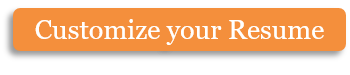 This agreement between  and  is hereby entered into on this date: . Purpose:  and will be entering into discussions involving 's development and operation, which require  to disclose confidential information to  on an ongoing basis. This agreement’s purpose is to ensure confidentiality and to prevent  from disclosing such confidential information.  and  hereby agree to the following:A: Throughout this agreement, the term “confidential information” will refer to any information related to  that is generally not known to any third parties, and is owned by . Confidential information includes, but is not limited to: Product strategies FinancesContract discussions Trade secrets Investing strategies Marketing strategies Business plans Other business affairs of  B:  understands that any intentional or unintentional disclosure of confidential information may be detrimental to  and accordingly agrees: Not to disclose discussions with  except when required by law Not to use any confidential information in any way other than for authorized purposes To maintain confidentiality at all times unless expressly written permission is received from That upon dissolution, all records related to  will be returned C: The terms outlined above shall not apply when specific information: Becomes part of public domain Can be proven to be already owned by  before signing the agreement  expressly gives written permission of disclosure Is court-ordered for disclosureD: Should a court order for disclosure of confidential information be received by ,  must be notified immediately in order to either seek protective orders or waive this agreement according to the circumstances involved. E: Both parties understand that confidential information is owned by  and any disclosure of such to  does not convey any manner of license, title or right to this information and may not appropriate any portion of it for unauthorized uses.F: Termination of the relationship between  and  does not relieve  and associates of their obligations outlined in this agreement, including the return of all records.G: This agreement shall be governed under the jurisdiction of the state of Copyright information - Please read© This Free Microsoft Office Template is the copyright of Hloom.com. You can download and modify this template for your own personal use. You can (and should!) remove this copyright notice (click here to see how) before customizing the template.You may not distribute or resell this template, or its derivatives, and you may not make it available on other websites without our prior permission. All sharing of this template must be done using a link to http://www.hloom.com/. For any questions relating to the use of this template please email us - info@hloom.comSigned:(company)Signed:(contact)Name of Signatory:Name of Signatory:Name of Signatory:Name of Signatory:Date:Date: